El suscrito, Lic. Edgar Ramón Ibarra Contreras, Secretario General del H. Ayuntamiento de Cabo Corrientes, en funciones propias de mi cargo rindo el presente informe de actividades del periodo comprendido entre el 1ero de Octubre al 31 de Diciembre del 2020. REPORTE DE ACTIVIDADES DE OFICINA:Servicio a la ciudadanía de Lunes a Viernes con un horario de 09:00 am a 4:00 pm.Se elaboraron 265 Oficios a las diferentes dependencias de este H. Ayuntamiento.Se elaboraron 8 Convocatorias para la celebración de  Sesiones de Ayuntamiento.Se llevaron a cabo 8 sesiones de Ayuntamiento.Se elaboraron 8 actas de cabildo.Se expidieron 350 Constancias de Domicilio.Se elaboraron 50 Constancias de Identidad.Se elaboraron 480 Certificaciones de copias.Se expidieron 320 certificaciones de firmas.Se atendieron 630 audiencias con personas que requerían algún servicio de este departamento.REPORTE DE ACTIVIDADES OPERATIVAS:Asistí a la delegación de Mayto, donde se inició un programa municipal, donde se entregaron computadoras con servicio de internet para uso de niños y jóvenes.Asistí a la delegación de Chacala a la entrega de equipo de cómputo, como parte del programa municipal.Asistí al inicio del “Programa de brigadas médicas en tu comunidad” en el parque infantil del Llano de los Laureles, en la cabecera municipal. Asistí a la entrega de “Becas Jalisco” en la plaza principal de la cabecera municipal, donde se benefició a estudiantes de educación básica. Se llevaron a cabo 30 visitas a las diferentes Localidades de este Municipio.Durante los 3 meses visite  cada una de las delegaciones de este Municipio:Delegación Las Juntas y Los Veranos.Delegación Chacala.Delegación El Refugio Suchitlán.Delegación Mayto.Delegación Yelapa.Asistí a varias  reuniones de trabajo, audiencias y Firmas de Convenios Relacionados con el Municipio, con diferentes dependencias de Gobierno en las Ciudades de Puerto Vallarta, Guadalajara, Mascota y Tomatlan, Jalisco.ATENTAMENTEEl Tuito, Municipio de Cabo Corrientes, Jalisco, A Diciembre 2020.  LIC. EDGAR RAMON IBARRA CONTRERASSECRETARIO  GENERAL 2018-2021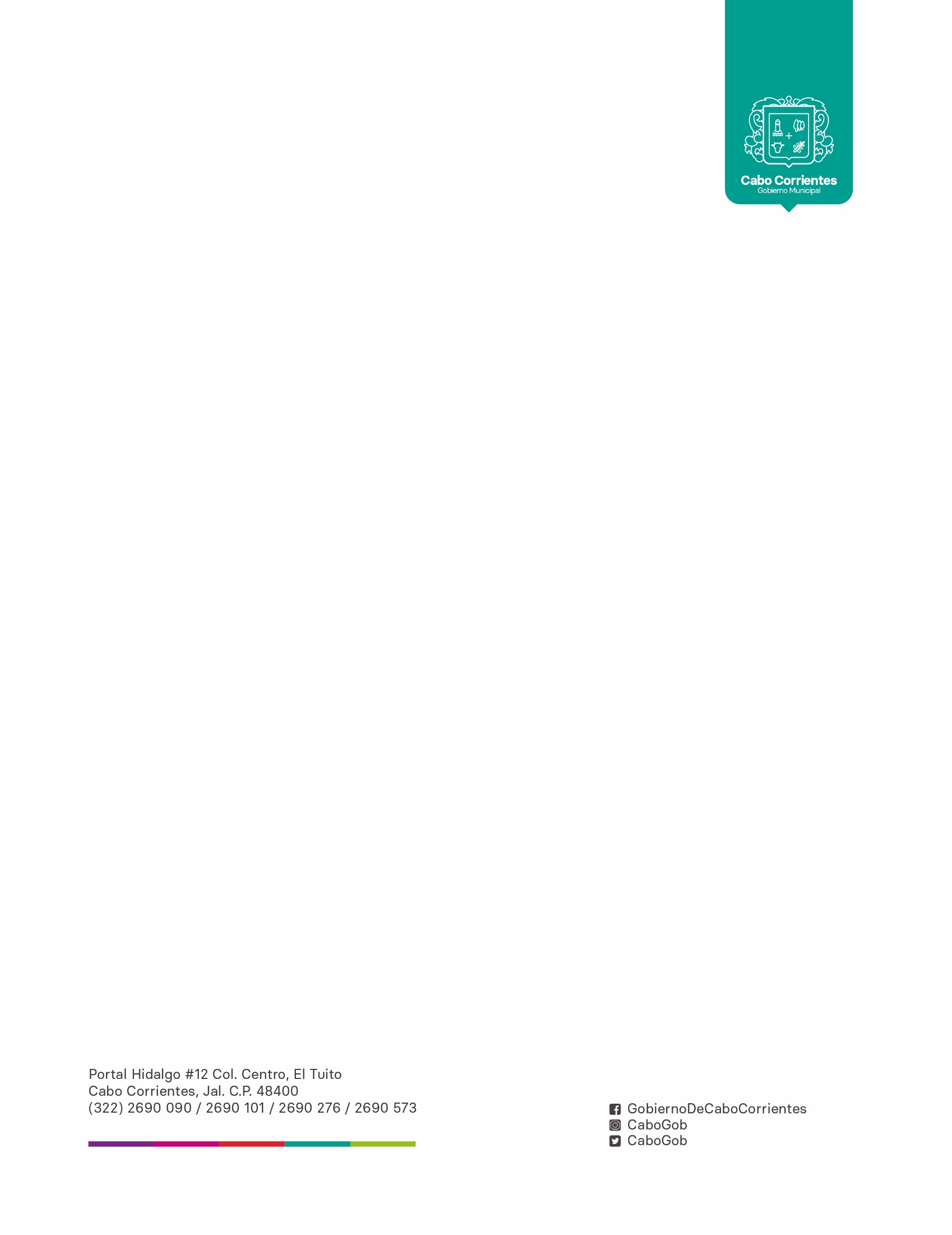 